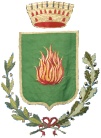 Prot.  n.  21317                                                                                                                Galatone,  14.09.2017Oggetto : Notifica di convocazione del Consiglio Comunale, in sessione straordinaria, in seduta pubblica.                                                                                                                   - Al Sindaco                                                                                                                             - Ai Sigg.ri Assessori                                                                                                               - Ai Sigg.ri  Consiglieri Comunali                                                                                                   - Al Segretario Generale                                                                                                   - Albo Pretorio                                                                                                                                               - Ai Responsabili dei Settori                                                                                                    - Al Presidente  Revisori dei Conti                                                                                                                                                  S E D E                                                                                                               - A Sua Eccellenza il Prefetto                                                 LECCE - Comando Stazione Carabinieri                                                    GALATONE     A norma degli artt. 39 comma 1° del D. Lgs. 267/2000 e 33 dello Statuto Comunale, il sottoscritto invita la S.V. a partecipare alla riunione straordinaria del Consiglio Comunale che avrà luogo nella Sede Municipale e nella Sala Consiliare il giorno 18.09.2017 alle ore 18:00 ed eventualmente il giorno 19.09.2017 alle ore 19:00 in seconda convocazione, per discutere e deliberare sul seguenteORDINE DEL GIORNO :Lettura ed approvazione verbali precedente seduta del 07.08.2017.Nomina componenti Commissione Comunale per la formazione e l'aggiornamento degli elenchi dei giudici popolari delle Corti d'Assise e delle Corti d'Assise d'Appello.  Ratifica G.M. n. 188/2017 "Variazione d'urgenza al Bilancio di Previsione Finanziario 2017/2019 (Art. 175 comma   4 del D. Lgs.  n° 267/2000)"Documento programmatico di rigenerazione urbana ( L.R. n°21/2008). Adozione.Approvazione Nuovo Regolamento delle Consulte ComunaliRegolamento di uso e gestione delle palestre e impianti sportivi dei plessi scolastici di proprietà' comunale. Approvazione.  Revisione straordinaria delle partecipazioni ex art. 24, D.Lgs. 19 agosto 2016 n. 175, come modificato dal Decreto    legislativo 16 giugno 2017, n. 100 – Ricognizione partecipazione possedute – DeterminazioniRevisione del perimetro di consolidamento del “gruppo comune di Galatone” non necessità di consolidamento del bilancio al 31/12/2016 - ProvvedimentiRegolarizzazione lavori somma urgenza art. 191, comma 3, del TUEL 267/2000. Riconoscimento di legittimità e provvedimento di ripiano ai sensi degli articoli 193 e 194 del D.Lgs. n. 267/2000. Variazione al Bilancio. Ordinanza n. 7 del 10 gennaio 2017.     Si fa presente che i documenti relativi agli argomenti da trattare sono depositati presso la Segreteria Comunale, a disposizione dei signori Consiglieri, nei termini previsti dal Regolamento.     Nell'eventualità di mancanza del numero legale dei componenti, gli argomenti posti all'ordine del giorno saranno trattati nella seduta di seconda convocazione; analogamente potranno essere differiti alla seduta immediatamente seguente.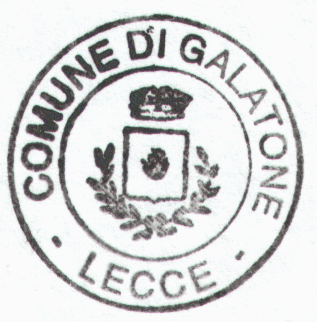                                                                                                                  Il Presidente del Consiglio Comunale           Distinti saluti                                                                                    (Avv. Mariachiara VAINIGLIA)